	Планинарски спортски клуб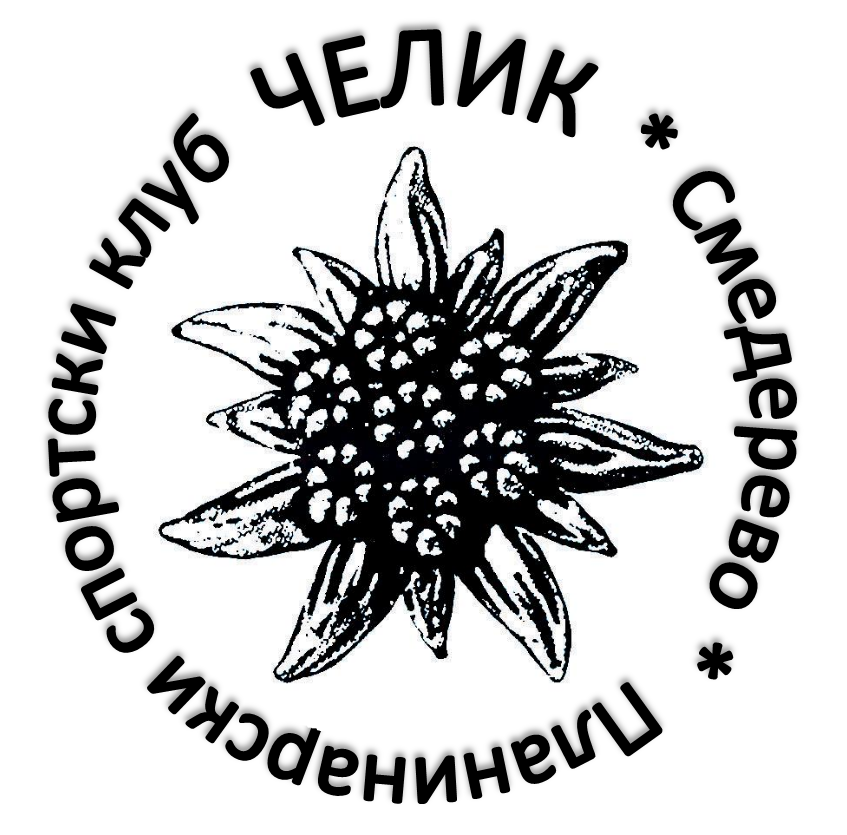 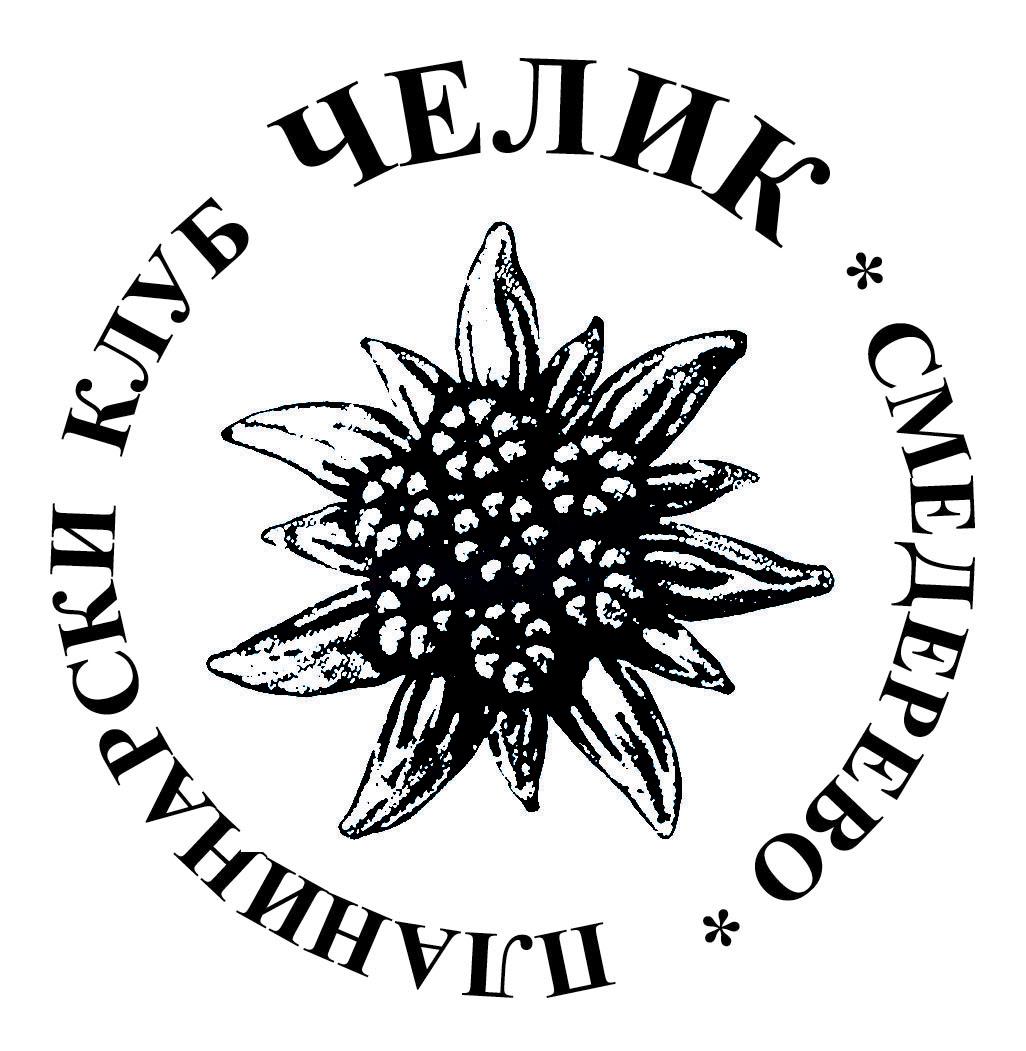 		"ЧЕЛИК" 	С м е д е р е в о	Крађорђева  43.	www.pkcelik.org	Телефон: 026 / 225-700	ИНФОРМАЦИЈА O  УЧЕШЋУ НА ДРУГОМ КОЛУ ПОТ  			НА БОРСКОМ СТОЛУПретходног викенда, у суботу 21.4.2018.год. одржно је друго коло у лиги планинарске оријентације. Трка је у организацији планинарског друштва ''Црни врх'' из Бора одржана на теренима борског стола у околини планинарског дома. ПСК ''Челик'је учествовао са екипом ветерана у саставу:Драган Павловић, Драгутин Јеремић и Бранко Грујић. Постављач стазе био је Јосип Дућак испред ПСС. За ветеранску категорију стаза је износила 8 км ваздушне линије са успонима око 500 м. По лепом и сунчаном времену, идеалном за боравак у природи и такмичења у планинарском оријентисању, екипа Челика је победила испред екипа Победе из Београда и Вукана из Пожаревца.  Стазу са 8 контролних тачака екипа је прошла за 159 минута, те тако освојила 130 бодова за клуб. Такмичари уз подршку у путу и на такмичењу председника клуба Гојка Савића, отишли су на пут колима Драгана Павловића у петак увече, стигли у подножје Стола и ту у шаторима преноћили. Сутрадан ујутро се пешице отишло на зборно место за такмичење код планинарског дома. Након трке и проглашења победника вратили смо се до аута и онда назад.  Обзиром да је возио Драган Павловић, маршрута пута је Београд-Смедерево-Пожаревац- Петровац-Жагубица- Јасеново- подножје Стола, те назад преко Јасенова – према Мајдампеку – оавајање за Кучево- Кучево – Пожаревац – Смедерево – Београд. Укупна километража је 475 км. По одобрењу клуба да се вози за 8 л/100 км произлази потрошњу од 38 л. По цени горива од 146 дин/л произлази трошак од 5.548 дин. Обзиром да је Павловић платио и стартнину од 300 дин за екипу то је и то раздужено кроз гориво, јер је за ових 300 дин сипао још 2 литра. Тако је укупан трошак акције 40 л * 146 дин = 5.840 дин. Прилози:1.Рачун бр. 1, ПСД ''Црни Врх'' Бор на износ од 300 дин и 2.Рачун са пумпе у износу 5.480 дин.У Смедереву		            УЧЕСНИК НА ТАКМИЧЕЊУ			22.4.2018.год.	     ЧЛАН ПЛАНИНАРСКОГ СПОРТСКОГ КЛУБА ЧЕЛИК								Бранко Грујић 